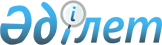 Об утверждении квалификационных требований, предъявляемых к осуществлению обращения с патогенными биологическими агентамиПриказ Министра здравоохранения Республики Казахстан от 28 октября 2022 года № ҚР ДСМ-121. Зарегистрирован в Министерстве юстиции Республики Казахстан 3 ноября 2022 года № 30393
      Примечание ИЗПИ!      Порядок введения в действие см. п. 4.
      В соответствии с подпунктом 40-5) статьи 9 Кодекса Республики Казахстан "О здоровье народа и системе здравоохранения" ПРИКАЗЫВАЮ:
      1. Утвердить прилагаемые квалификационные требования, предъявляемые к осуществлению обращения с патогенными биологическими агентами.
      2. Комитету санитарно-эпидемиологического контроля Министерства здравоохранения Республики Казахстан в установленном законодательством Республики Казахстан порядке обеспечить:
      1) государственную регистрацию настоящего приказа в Министерстве юстиции Республики Казахстан;
      2) размещение настоящего приказа на интернет-ресурсе Министерства здравоохранения Республики Казахстан после официального опубликования;
      3) в течение десяти рабочих дней после государственной регистрации настоящего приказа в Министерстве юстиции Республики Казахстан представление в Юридический департамент Министерства здравоохранения Республики Казахстан сведений об исполнении мероприятий, предусмотренных подпунктами 1) и 2) настоящего пункта.
      3. Контроль за исполнением настоящего приказа возложить на курирующего вице-министра здравоохранения Республики Казахстан.
      4. Настоящий приказ вводится в действие по истечении шестидесяти календарных дней после дня его первого официального опубликования.
      "СОГЛАСОВАН"Министерство сельского хозяйстваРеспублики Казахстан
      "СОГЛАСОВАН"Министерство цифрового развития, инновацийи аэрокосмической промышленностиРеспублики Казахстан
      "СОГЛАСОВАН"Министерство науки и высшего образованияРеспублики Казахстан
      "СОГЛАСОВАН"Министерство национальной экономикиРеспублики Казахстан Квалификационные требования, предъявляемые к осуществлению обращения с патогенными биологическими агентами Сведения о соответствии квалификационным требованиям, предъявляемым к осуществлению обращения с патогенными биологическими агентами в зависимости от заявляемой номенклатуры исследований
      1. Заявляемая номенклатура исследований и патогенные биологические агенты, в отношении которых планируется обращение________________________________________________________________________2. Помещения или здания на праве собственности или договора аренды на срок не менее одного года (с государственной регистрацией в правовом кадастре), или договора безвозмездного пользования недвижимым имуществом (ссуды), или доверительного управления имуществом, или договора государственно-частного партнерства соответствующего требованиям государственных нормативов в области архитектуры, градостроительства и строительства, требованиям приказа Министра здравоохранения Республики Казахстан от 11 августа 2020 года № ҚР ДСМ -96/2020 "Об утверждении Санитарных правил "Санитарно-эпидемиологические требования к объектам здравоохранения" (зарегистрирован в Реестре государственной регистрации нормативных правовых актов за № 21080) (далее – Приказ № ҚР ДСМ-96/2020)
      1) Кадастровый номер ____________________________________________________
      2) Местоположения ______________________________________________________
      3) Номер и дата договора об аренде _________________________________________
      4) Арендодатель _________________________________________________________
      5) Срок окончания аренды _________________________________________________
      6) Поэтажный план помещения (здания)______________________________________
      3. Функционирующее лабораторное оборудование и мебель, а также инвентарь, транспортные средства, согласно Приказу № ҚР ДСМ-96/2020
      Перечень лабораторного оборудования, мебели, инвентаря, транспортных средств:________________________________________________________________________________________________________________________________________________
      4. Средства индивидуальной защиты
      Перечень средств индивидуальной защиты с указанием их типа и количества:
      _______________________________________________________________________
      _______________________________________________________________________
      5. Оснащенность лабораторий в соответствии с выполняемой номенклатурой исследований, согласно приказу Министра здравоохранения Республики Казахстан от 15 октября 2021 года № ҚР ДСМ-105 "Об утверждении Санитарных правил "Санитарно-эпидемиологические требования к лабораториям, использующим потенциально опасные химические и биологические вещества" (зарегистрирован в Реестре государственной регистрации нормативных правовых актов за № 24809)
      Список расходного материала для осуществления обращения с патогенными биологическими агентами.____________________________________________________________________________________________________________________________________________
      6. Соблюдение поточности биологического материала, предусматривающей исключение перекреста чистых и заразных потоков
      Поэтажный план помещения (здания) с указанием схемы движения (поточности) материала__________________________________________________________________________________________________________________________________________
      7. Наличие в штате специалистов, осуществляющих обращение с патогенными биологическими агентами:
      *Примечание: для специалистов, осуществляющих обращение с патогенными биологическими агентами I и (или) II группы патогенности
      8. Наличие в штате вспомогательного персонала:
					© 2012. РГП на ПХВ «Институт законодательства и правовой информации Республики Казахстан» Министерства юстиции Республики Казахстан
				
      Министр здравоохраненияРеспублики Казахстан 

А. Ғиният
Приложение к приказу
Министр здравоохранения
Республики Казахстан
от 28 октября 2022 года
№ ҚР ДСМ-121
№ п/п
Квалификационные требования включают наличие:
Документы, подтверждающие соответствие квалификационным требованиям
Примечание
1
2
3
4
Квалификационные требования, предъявляемые к осуществлению обращения с патогенными биологическими агентами I и (или) II группы патогенности
Квалификационные требования, предъявляемые к осуществлению обращения с патогенными биологическими агентами I и (или) II группы патогенности
Квалификационные требования, предъявляемые к осуществлению обращения с патогенными биологическими агентами I и (или) II группы патогенности
Квалификационные требования, предъявляемые к осуществлению обращения с патогенными биологическими агентами I и (или) II группы патогенности
1
Помещения или здания на праве собственности или договора аренды на срок не менее одного года (с государственной регистрацией в правовом кадастре), или договора безвозмездного пользования недвижимым имуществом (ссуды), или доверительного управления имуществом, или договора государственно-частного партнерства соответствующего требованиям государственных нормативов в области архитектуры, градостроительства и строительства, требованиям приказа Министра здравоохранения Республики Казахстан от 11 августа 2020 года № ҚР ДСМ -96/2020 "Об утверждении Санитарных правил "Санитарно-эпидемиологические требования к объектам здравоохранения" (зарегистрирован в Реестре государственной регистрации нормативных правовых актов за № 21080) (далее – Приказ № ҚР ДСМ-96/2020)
Сведения о соответствии квалификационным требованиям согласно приложению к настоящим квалификационным требованиям
Сведения о документах, удостоверяющих право собственности услугодатель получает из Государственной базы данных "Регистр недвижимости", интегрированной с государственной базой данных "Е-лицензирование", за исключением договоров аренды, договора безвозмездного пользования недвижимым имуществом (ссуды), договоров доверительного управления имуществом, договора государственно-частного партнерства, которые предоставляются в виде электронной копии документа.
Сведения о соответствии объекта Приказу № ҚР ДСМ-96/2020, услугодатель получает из информационного портала Электронное правительство Республики Казахстан (Egov) (сведения с 2016 года), за исключением санитарно-эпидемиологических заключений, полученных до 2016 года, которые предоставляют копию санитарно-эпидемиологического заключения.
2
Функционирующее лабораторное оборудование и мебель, а также инвентарь, транспортные средства, согласно Приказу № ҚР ДСМ-96/2020
Сведения о соответствии квалификационным требованиям согласно приложению к настоящим квалификационным требованиям
3
Средства индивидуальной защиты
Сведения о соответствии квалификационным требованиям согласно приложению к настоящим квалификационным требованиям
4
Оснащенность лабораторий в соответствии с выполняемой номенклатурой исследований, согласно приказу Министра здравоохранения Республики Казахстан от 15 октября 2021 года № ҚР ДСМ-105 "Об утверждении Санитарных правил "Санитарно-эпидемиологические требования к лабораториям, использующим потенциально опасные химические и биологические вещества" (зарегистрирован в Реестре государственной регистрации нормативных правовых актов за № 24809) (далее-Приказ № ҚР ДСМ-105)
Сведения о соответствии квалификационным требованиям согласно приложению к настоящим квалификационным требованиям
5
Соблюдение поточности биологического материала, предусматривающей исключение перекреста чистых и заразных потоков 
Сведения о соответствии квалификационным требованиям согласно приложению к настоящим квалификационным требованиям
6
Наличие в штате специалистов, осуществляющих обращение с патогенными биологическими агентами, имеющих техническое и профессиональное (среднее специальное, среднее профессиональное) медицинское образование по специальности "Лабораторная диагностика" или "Гигиена и эпидемиология" или "Сестринское дело" или "Лечебное дело" или "Aкушерское дело" или техническое и профессиональное образование (колледж) по специальности "Ветеринария" и (или) высшее образование по направлению подготовки "Здравоохранение" или "Естественные науки, математика и статистика" (биологическое, химическое, химико-биологическое) или "Ветеринарная медицина", "Ветеринарная санитария" и (или) послевузовское образование и (или) ученую степень, имеющих свидетельство о сертификационном курсе по вопросам обращения с патогенными биологическими агентами, прошедшими институциональную аккредитацию в аккредитационных органах, внесенных в реестр признанных аккредитационных органов, формируемый в соответствии с подпунктом 10) статьи 5 Закона Республики Казахстан "Об образовании"
Сведения о соответствии квалификационным требованиям согласно приложению к настоящим квалификационным требованиям
Сведения о высшем или среднем медицинском образовании, услугодатель получает из информационной системы Министерства науки и высшего образования Республики Казахстан (сведения с 2015 года), за исключением лиц, окончивших до 2015 года, а также лиц, получивших образование за пределами территории Республики Казахстан, которые предоставляют копию документа об образовании.
Специалисты, получившие образование за пределами Республики Казахстан, предоставляют документ о признании документов об образовании, выданных зарубежными организациями образования, в том числе их филиалами, а также научными центрами и лабораториями, в соответствии с приказом исполняющего обязанности Министра образования и науки Республики Казахстан от 19 июля 2021 года № 352 "Об утверждении Правил признания документов об образовании, а также перечня зарубежных организаций высшего и (или) послевузовского образования, документы об образовании которых признаются на территории Республики Казахстан" (зарегистрирован в Реестре государственной регистрации нормативных правовых актов под № 23626) (далее – Приказ № 352).
Сведения о сертификате специалиста в области здравоохранения услугодатель получает из информационного портала Электронное правительство Республики Казахстан (Egov).
7
Наличие в штате вспомогательного персонала:
1) дезинфекторов, водителей, санитарок, рабочих фиксирующих животных, прошедших ежегодный инструктаж по биологической безопасности при обращении с патогенными биологическими агентами;
2) инструктора-дезинфектора, имеющих документ (сертификат, свидетельство) о прохождении дополнительного образования по вопросам дезинфекции, дезинсекции, дератизации в области здравоохранения;
3) при выполнении в полевых условиях задач по отбору (сбору) биологического материала и дезинфекции, дезинсекции, дератизации в полевых условиях, наличие инструктора-дезинфектора, имеющих документ (сертификат, свидетельство) о прохождении дополнительного образования по вопросам дезинфекции, дезинсекции, дератизации в области здравоохранения, а также документ (сертификат, свидетельство) об окончании курсов по биологической безопасности при обращении с патогенными биологическими агентами
Сведения о соответствии квалификационным требованиям согласно приложению к настоящим квалификационным требованиям
Квалификационные требования, предъявляемые к осуществлению обращения с патогенными биологическими агентами III и (или) IV групп патогенности
Квалификационные требования, предъявляемые к осуществлению обращения с патогенными биологическими агентами III и (или) IV групп патогенности
Квалификационные требования, предъявляемые к осуществлению обращения с патогенными биологическими агентами III и (или) IV групп патогенности
Квалификационные требования, предъявляемые к осуществлению обращения с патогенными биологическими агентами III и (или) IV групп патогенности
1
Помещения или здания на праве собственности или договора аренды на срок не менее одного года (с государственной регистрацией в правовом кадастре), или договора безвозмездного пользования недвижимым имуществом (ссуды), или доверительного управления имуществом, или договора государственно-частного партнерства, соответствующего требованиям государственных нормативов в области архитектуры, градостроительства и строительства, требованиям Приказа № ҚР ДСМ-96/2020
Сведения о соответствии квалификационным требованиям согласно приложению к настоящим квалификационным требованиям
Сведения о документах, удостоверяющих право собственности услугодатель получает из Государственной базы данных "Регистр недвижимости", интегрированной с государственной базой данных "Е-лицензирование", за исключением договоров аренды, договора безвозмездного пользования недвижимым имуществом (ссуды), договоров доверительного управления имуществом, договора государственно-частного партнерства, которые предоставляются в виде электронной копии документа.
Сведения о соответствии объекта санитарным правилам, устанавливающим санитарно-эпидемиологические требования к указанным объектам, услугодатель получает из информационного портала Электронное правительство Республики Казахстан (Egov).
2
Функционирующее лабораторное оборудование и мебель, а также инвентарь, транспортные средства, согласно Приказу № ҚР ДСМ-96/2020
Сведения о соответствии квалификационным требованиям согласно приложению к настоящим квалификационным требованиям
3
Средства индивидуальной защиты 
Сведения о соответствии квалификационным требованиям согласно приложению к настоящим квалификационным требованиям
4
Оснащенность лабораторий в соответствии с выполняемой номенклатурой исследований, согласно Приказу № ҚР ДСМ-105
Сведения о соответствии квалификационным требованиям согласно приложению к настоящим квалификационным требованиям
5
Соблюдение поточности биологического материала, предусматривающей исключение перекреста чистых и заразных потоков 
Сведения о соответствии квалификационным требованиям по форме согласно приложению к настоящим квалификационным требованиям
6
Наличие в штате специалистов, осуществляющих обращение с патогенными биологическими агентами, имеющих техническое и профессиональное (среднее специальное, среднее профессиональное) медицинское образование по специальности "Лабораторная диагностика" или "Гигиена и эпидемиология" или "Сестринское дело" или "Лечебное дело" или "Aкушерское дело" или техническое и профессиональное образование по специальности "Ветеринария" и (или) высшее образование по направлению подготовки "Здравоохранение" или "Естественные науки, математика и статистика" (биологическое, химическое, химико-биологическое) или "Ветеринарная медицина", "Ветеринарная санитария" и (или) послевузовское образование и (или) ученую степень, имеющих свидетельство о сертификационном курсе по вопросам обращения с патогенными биологическими агентами, прошедшими институциональную аккредитацию в аккредитационных органах, внесенных в реестр признанных аккредитационных органов, формируемый в соответствии с подпунктом 10) статьи 5 Закона Республики Казахстан "Об образовании"
Сведения о соответствии квалификационным требованиям согласно приложению к настоящим квалификационным требованиям
Сведения о высшем или среднем медицинском образовании, услугодатель получает из информационной системы Министерства науки и высшего образования Республики Казахстан (сведения с 2015 года), за исключением лиц, окончивших до 2015 года, а также лиц, получивших образование за пределами территории Республики Казахстан, которые предоставляют копию документа об образовании.
Специалисты, получившие образование за пределами Республики Казахстан, предоставляют документ о признании документов об образовании, выданных зарубежными организациями образования, в том числе их филиалами, а также научными центрами и лабораториями, в соответствии с Приказом № 352.
Сведения о сертификате специалиста в области здравоохранения услугодатель получает из информационного портала Электронное правительство Республики Казахстан (Egov).
7
Наличие в штате вспомогательного персонала, в том числе санитарок, прошедших ежегодный инструктаж по биологической безопасности при обращении с патогенными биологическими агентами.
Сведения о соответствии квалификационным требованиям согласно приложению к настоящим квалификационным требованиямПриложение
к Квалификационным
требованиям, предъявляемым
к осуществлению обращения
с патогенными биологическими
агентами
№
Имя, фамилия, отчество (при его наличии)
Должность
Специальность и квалификация
Номер и дата диплома о высшем или среднем образовании
Наименование учебного заведения
Сведения о нострификации диплома (для получивших образование за пределами Республики Казахстан)
Трудовой стаж по специальности
Номер и дата выдачи свидетельства о сертификационном курсе по вопросам обращения с патогенными биологическими агентами, данные об организации его выдавшего*
Номер и дата выдачи документа о повышении квалификации в области биологической безопасности
1
2
3
4
5
6
7
8
9
10
№
Имя, фамилия, отчество (при его наличии)
Должность
Дата прохождения ежегодного инструктажа по биологической безопасности при обращении с патогенными биологическими агентами (заполняется по дезинфекторам, водителям и санитаркам)
Номер и дата выдачи документа (сертификат, свидетельство) о прохождении дополнительного образования по вопросам дезинфекции, дезинсекции, дератизации в области здравоохранения (заполняется по инструкторам-дезинфекторам)
Номер и дата выдачи документа (сертификат, свидетельство) об окончании курсов по биологической безопасности при обращении с патогенными биологическими агентами (заполняется по инструкторам-дезинфекторам, дезинфекторам, работающим в полевых условиях)
1
2
3
4
5
6